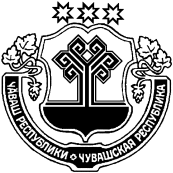 О внесении изменений в решение Шемуршинского районного Собрания депутатов Чувашской Республики 	от 20 марта 2020 г. № 35.10	На основании протеста прокуратуры Шемуршинского района от 30.11.2021 № 03-01/Прдп431-21-20970019 Шемуршинское районное Собрание депутатов решило:	1. Внести в решение Шемуршинского районного Собрания депутатов от 20 марта 2020 г. № 35.10 «О Порядке проведения конкурса на замещение должности главы администрации Шемуршинского района» следующие изменения:  	подпункт 10 пункта 6  изложить в следующей редакции:	«10) сведения о своих доходах за год, предшествующий году поступления на муниципальную службу, об имуществе и обязательствах имущественного характера, а также о доходах, об имуществе и обязательствах имущественного характера своих супруги (супруга) и несовершеннолетних детей;	гражданами, претендующими на замещение муниципальной должности, должности главы местной администрации по контракту, указанные сведения предоставляются в течение 15 дней со дня наделения полномочиями по должности (назначения, избрания на должность).	2.Настоящее решение вступает в силу после его  официального опубликования.Глава Шемуршинского района 							Ю.Ф.ЕрмолаевЧЁВАШ РЕСПУБЛИКИШЁМЁРШЁ РАЙОН,ЧУВАШСКАЯ РЕСПУБЛИКАШЕМУРШИНСКИЙ РАЙОНШЁМЁРШЁ РАЙОН,ДЕПУТАТСЕН ПУХЁВ,ЙЫШЁНУ«____»___________2021     № ____Шёмёршё ял.ШЕМУРШИНСКОЕ РАЙОННОЕСОБРАНИЕ ДЕПУТАТОВРЕШЕНИЕ«08» декабря 2021  г. № 11.12село Шемурша